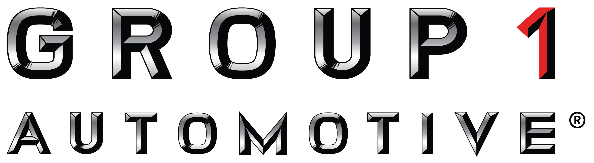 COMPENSATION AND HUMAN RESOURCES COMMITTEE CHARTERThe Board of Directors (the “Board”) of Group 1 Automotive, Inc. (the “Company”) has heretofore constituted and established a Compensation and Human Resources Committee of the Board (the “Committee”) with the authority, responsibility and specific duties as described in this Compensation Committee Charter (this “Charter”).   Purposes  The purposes of the Committee are:To review, evaluate, and approve the agreements, plans, policies, and programs of the Company to compensate the Company’s senior corporate officers;To identify, manage and mitigate any potential risks in the Company’s executive compensation plans designed for the Company’s senior corporate officers; To review and discuss with the Company’s management the Compensation Discussion and Analysis (“CD&A”) to be included in the Company’s proxy statement for its annual meeting of stockholders (“Proxy Statement”) or in the Annual Report on Form 10-K, as applicable, and to determine whether to recommend to the Board that the CD&A be included in the Proxy Statement or in the Annual Report on Form 10-K, as applicable, in accordance with applicable rules and regulations;To produce the Compensation Committee Report for inclusion in the Company’s Proxy Statement, in accordance with applicable rules and regulations; To otherwise discharge the Board’s responsibilities relating to compensation of the Company’s senior corporate officers; To provide oversight of the development, implementation and effectiveness of the Company’s human capital resources management practices, policies, strategies and goals, including those related to the recruitment, development and retention of personnel, talent management, diversity, equity and inclusion and other labor and employment practices, and the Company’s culture and values;To review and discuss with the Company’s management the disclosure regarding the Company’s human capital resources management to be included in the Company’s Annual Report on Form 10-K in accordance with applicable rules and regulations of the SEC; andTo perform such other functions as the Board may assign to the Committee from time to time.CompositionThe size of the Committee shall be determined by the Board, but shall consist of at least three members, all of whom are members of the Board. One of the members shall serve as the chairperson (the “Chair”) of the Committee.  Each member of the Committee shall (i) satisfy the independence requirements of the rules of the New York Stock Exchange (“NYSE”) applicable to domestic listed companies and of any other applicable laws, regulations, or rules; (ii) not be a party to any interlocking arrangement that would need to be disclosed in the Company’s proxy statement under Item 407(e)(4) of Regulation S-K; and (iii) be “Non-Employee Directors” for the purposes of Rule 16b-3 under the Securities Exchange Act of 1934, as amended (“Rule 16b-3”).  In determining whether a director is eligible to serve on the Committee, the Board must also consider all factors specifically relevant to determining whether the director has a relationship to the Company that is material to the director’s ability to be independent from management in connection with the duties of a Committee member or that would impair the director’s ability to make independent judgments about the Company’s executive compensation.  These factors must include but are not limited to (1) the source of compensation of the director, including any consulting, advisory or other compensatory fee paid by the Company to the directors and (2) whether the director is affiliated with the Company, a Company subsidiary or an affiliate of a Company subsidiary.  Notwithstanding the foregoing membership requirements, no action of the Committee shall be invalid by reason of any such requirement not being met at the time such action is taken.The Board shall appoint the members of the Committee based on the recommendation of the Governance & Corporate Responsibility Committee of the Board.  The Chair of the Committee shall be designated by the Board based on the recommendation of the Governance & Corporate Responsibility Committee or, if no such designation is made, shall be selected by the affirmative vote of the majority of the Committee.  Each Committee member will serve at the pleasure of the Board for such term as the Board may decide or until such Committee member is no longer a Board member.Authority and ResponsibilitiesThe Committee is delegated all authority of the Board as may be required or advisable to fulfill the purposes of the Committee.  The Committee may form and delegate some or all of its authority to subcommittees when it deems appropriate.  Without limiting the generality of the preceding statements, the Committee shall have authority, and is entrusted with the responsibility, to do the following actions:The Committee shall exercise oversight of all matters of senior corporate officer compensation policy.Each year, the Committee shall:review, modify (if necessary) and approve corporate goals and objectives relevant to the compensation of the Company’s Chief Executive Officer, President, U.S. Operations and Chief Financial Officer;review, modify (if necessary) and approve the Company’s senior corporate officer compensation program in light of the Company’s goals and objectives relative to senior corporate officer compensation;evaluate the performance of the Company’s Chief Executive Officer, President, U.S. Operations and Chief Financial Officer and, in consultation with the Chief Executive Officer, the Company’s other senior corporate officers in light of the Company’s compensation goals and objectives; determine and approve the compensation of the Chief Executive Officer based on the performance evaluation, after consultation of the full Board, absent the Chief Executive Officer; andin consultation with the Chief Executive Officer, set the compensation of the Company’s senior corporate officers, other than the Chief Executive Officer, based on the performance evaluation and market data.Each year, the Committee shall review and make recommendations to the Board with respect to incentive-compensation plans and equity-based plans.  Stockholders shall be given the opportunity to vote on equity-compensation plans, to the extent required by law, applicable listing standards, the Company’s certificate of incorporation or bylaws, and the Company’s corporate governance guidelines.  Each year, the Committee shall review and approve, for the Company’s Chief Executive Officer and senior corporate officers, all annual and other compensation arrangements and components, which may include the following:the annual base salary level;the annual incentive compensation plan;the long-term incentive opportunity level;the equity-based opportunity level;the deferred compensation plan crediting rate; perquisites and healthcare benefits; andany special or supplemental benefits.In determining the compensation arrangements and components, the Committee may consider, among other things, the Company’s performance and relative stockholder return, the market for comparable executive talent, the value of similar incentive awards to Chief Executive Officers and senior corporate officers at comparable companies and the awards given to the Chief Executive Officer and the senior corporate officers in past years.When and as appropriate, the Committee shall review and approve all employment agreements, severance arrangements and change-in-control agreements and provisions for the Company’s Chief Executive Officer and senior corporate officers.  Each year, the Committee shall review and discuss with management, as appropriate, a list of employees eligible for a qualified retirement.The Committee shall review and approve, or review and recommend to the Board for its approval of, any transaction in equity securities of the Company, or derivatives of those equity securities, between the Company and any senior corporate officer or director of the Company who is subject to the reporting and short-swing liability provisions of Section 16 of the Securities Exchange Act of 1934, as amended.Subject to the express provisions set forth in the Company’s long-term incentive plans (each, a “Plan”), the Committee has the authority, in its discretion, to exercise all of the powers delegated to the Committee under each such Plan.When and as appropriate, review, modify (if necessary) and approve the process for selecting consultants, data sources and peer groups for purposes of benchmarking.  The Committee shall review and discuss with the Company’s management the CD&A to be included in the Company’s Proxy Statement and, based on that review, determine whether to recommend to the Board that the CD&A be included in the Proxy Statement, in accordance with applicable rules and regulations.Each year, the Committee shall prepare a Compensation Committee Report and publish the report in the Company’s Proxy Statement, in accordance with applicable rules and regulations.  The Committee shall review and recommend to the Board how frequently the Company should permit stockholders to have an advisory vote on executive officer compensation (“say-on-pay”). This review should take into account the historical results of stockholder advisory votes on the frequency of say-on-pay resolutions at the Company.Following each stockholder meeting at which say-on-pay resolutions are proposed for a stockholder advisory vote, the Committee shall review the results of the advisory vote, and consider whether to make any adjustments to the Company’s senior corporate officer compensation policies and practices.The Committee shall review and modify (if necessary) its clawback policy, to the extent applicable. The Committee shall monitor the Company’s compliance with the requirements of the Sarbanes-Oxley Act of 2002 relating to loans to directors and officers and with all other applicable laws affecting employee compensation and benefits.The Committee shall have the sole authority to retain, amend the engagement with, and terminate any compensation consultant to be used to assist in the evaluation of director, Chief Executive Officer or senior corporate officer compensation.  The Committee shall have sole authority to approve the consultant’s fees and other retention terms and shall have authority to cause the Company to pay the fees and expenses of such consultants.  The Committee shall also have authority to obtain advice and assistance from internal or external legal, accounting or other advisors, to approve the fees and expenses of such outside advisors, and to cause the Company to pay the fees and expenses of such outside advisors.If the Committee engages independent legal counsel, a compensation consultant or other advisers, then the Committee is directly responsible for the appointment, compensation and oversight of such counsel, consultant or adviser.  Prior to any such engagement, the Committee shall analyze the relationships of such counsel, consultants or advisers have with members of the Committee as well as management and the Company as a whole.In selecting and retaining, or receiving advice from, a compensation consultant, legal counsel or other adviser, the Committee shall consider all relevant independence factors including:the provision of other services to the Company by the person that employs the compensation consultant, legal counsel or other adviser;the amount of fees received from the Company by the person that employs the compensation consultant, legal counsel or other adviser, as a percentage of the total revenue of that person that employs the compensation consultant, legal counsel or other adviser;the policies and procedures of the person that employs the compensation consultant, legal counsel or other adviser that are designed to prevent conflicts of interest;any business or personal relationship of the compensation consultant, legal counsel or other adviser with a member of the compensation committee;any stock of the Company owned by the compensation consultant, legal counsel or other adviser; andany business or personal relationship of the compensation consultant, legal counsel, other adviser or the person employing the adviser with an executive officer of the Company.The Committee shall have the authority to conduct or authorize investigations into any matter within the scope of the responsibilities delegated to the Committee as it deems appropriate, including the authority to request any officer, employee or advisor of the Company to meet with the Committee or any advisors engaged by the Committee.  The Committee shall, in consultation with appropriate officers of the Company, oversee regulatory compliance with respect to compensation matters.The Committee shall receive appropriate funding from the Company for the payment of reasonable compensation to any legal counsel, compensation consultants or other advisers retained by the Committee, and for the payment of ordinary administrative expenses of the Committee that are necessary or appropriate in carrying out its duties.  The Committee shall perform any other duties or responsibilities delegated to the Committee by the Board from time to time.ProceduresMeetings.  The Committee shall meet as frequently as necessary to carry out its responsibilities under this Charter.  The Committee shall meet at the call of its Chair, a majority of the members of the Committee, or the Chairman of the Board.  Meetings may, at the discretion of the Committee, include members of the Company’s management, independent consultants, and such other persons as the Committee or its Chair may determine.  The Committee may meet in person, by telephone conference call, or in any other manner in which the Board is permitted to meet under law or the Company’s bylaws.  Quorum and Approval.  A majority of the members of the Committee shall constitute a quorum.  The Committee shall act on the affirmative vote of a majority of members present at a meeting at which a quorum is present. The Committee may also act by unanimous written consent in lieu of a meeting.Rules.  The Committee may determine additional rules and procedures, including designation of a Chair pro tempore in the absence of the Chair at any meeting thereof.Reports.  The Committee shall maintain minutes of its meetings and make reports to the Board, directly or through the Chair.Review of Charter.  Each year the Committee shall review the need for changes in this Charter and recommend any proposed changes to the Board for approval.Performance Review.  Each year the Committee shall review and evaluate its own performance and shall submit itself to the review and evaluation of the Board.Fees.  Each member of the Committee shall be paid the fee set by the Board for his or her services as a member of, or Chair of, the Committee.Posting RequirementThe Company will make this Charter available on or through the Company’s website as required by applicable rules and regulations. In addition, the Company will disclose in its Proxy Statement or in its Annual Report on Form 10-K, as applicable, that a copy of this Charter is available on the Company’s website and provide the website address. 